4.1 – Relations, Domain and RangeRelation:Relations can be expressed in 4 different ways: 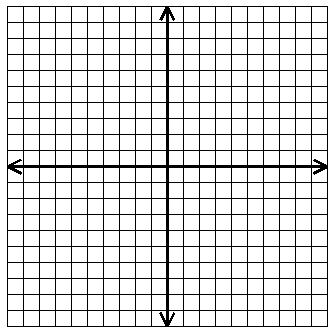 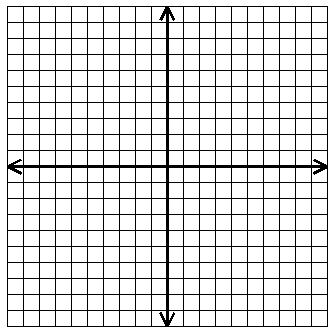 1.  Represent the relation shown     in the graph as:a)  a set of ordered pairsb) a table						c)  a mappingDomain:Range:Function:State the domain and range.  Then determine whether or not the relation is a function. 2.    _______________   Function?______________________3.   _______________   Function?_______ ______________4.  Express the relation shown as ordered pairs.  Then state      the domain and range.  Is it a function?							Domain:_________________							Range:__________________           Find the domain and range from the graph.4.                                    Domain:____________                                    Range:_____________	5.                      			6.    Domain:__________		    	Domain:__________Range:___________			Range:___________6.   						7.Domain: __________			Domain:_________Range:___________			Range:__________Find the domain and range from the graph.4.                                    Domain:____________                                    Range:_____________	5.                      			6.    Domain:__________		    	Domain:__________Range:___________			Range:___________6.   						7.Domain: __________			Domain:_________Range:___________			Range:__________